Sobre llei d’eutanàsiaPrincipio del formularioComentari fet a Religión Digital   Final del formulario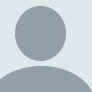 Antoni Ferret • hace 2 minutosQuiero dar mi opinión. // Desde la alegría de haber validado una ley tan esperada, para evitar tantos sufrimientos (más allá de los muy y muy apreciados cuidados paliativos), declaro que: Los obispos tienen todo el derecho de dar su opinión, como un servidor lo estoy haciendo ahora. Sin embargo, diría que NO como representantes de la Iglesia y, mucho menos, como representantes de la masa de creyentes cristianos. // En mi opinión, estamos ante uno de tantos casos de deformación del mensaje cristiano, en este caso, por la precedencia de aspectos puntuales de tipo legal (permitidos - no permitidos) sobre el espíritu general del mensaje cristiano: el amor, definido en las dos grandes dimensiones: 1) justicia, 2) fraternidad. // Entiendo que, en este caso, debemos preferir el amor a quien sufre por encima de los principios rígidos (si tenemos derecho, o no, a disponer de nuestra vida, ante la disposición divina). // Finalmente, last but not least, entiendo que en este caso nos jugamos no solo el dolor físico, sino también el psíquico (sentirse incapaz de actuar, incluso en el propio cuidado y limpieza, sentirse con el peso de un físico repulsivo, ante los demás, sentirse incapaz de expresarse, ni siquiera para comunicar el dolor...). Aunque no lo parezca, el dolor psíquico puede ser tan fuerte, a veces, como el físico, incluso a veces más. Luego no es lícito rechazar la eutanasia con el argumento de que ya existen los cuidados paliativos.•Editar•Responder•Compartir ›